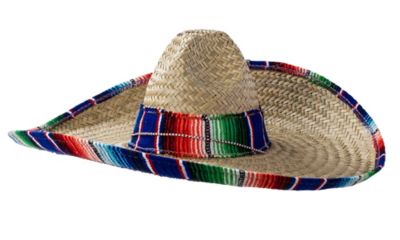 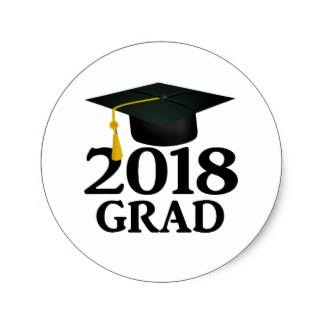 We need PROPSGrads, we are looking for props to use at our Photo BoothDo you have some items you would like to donate?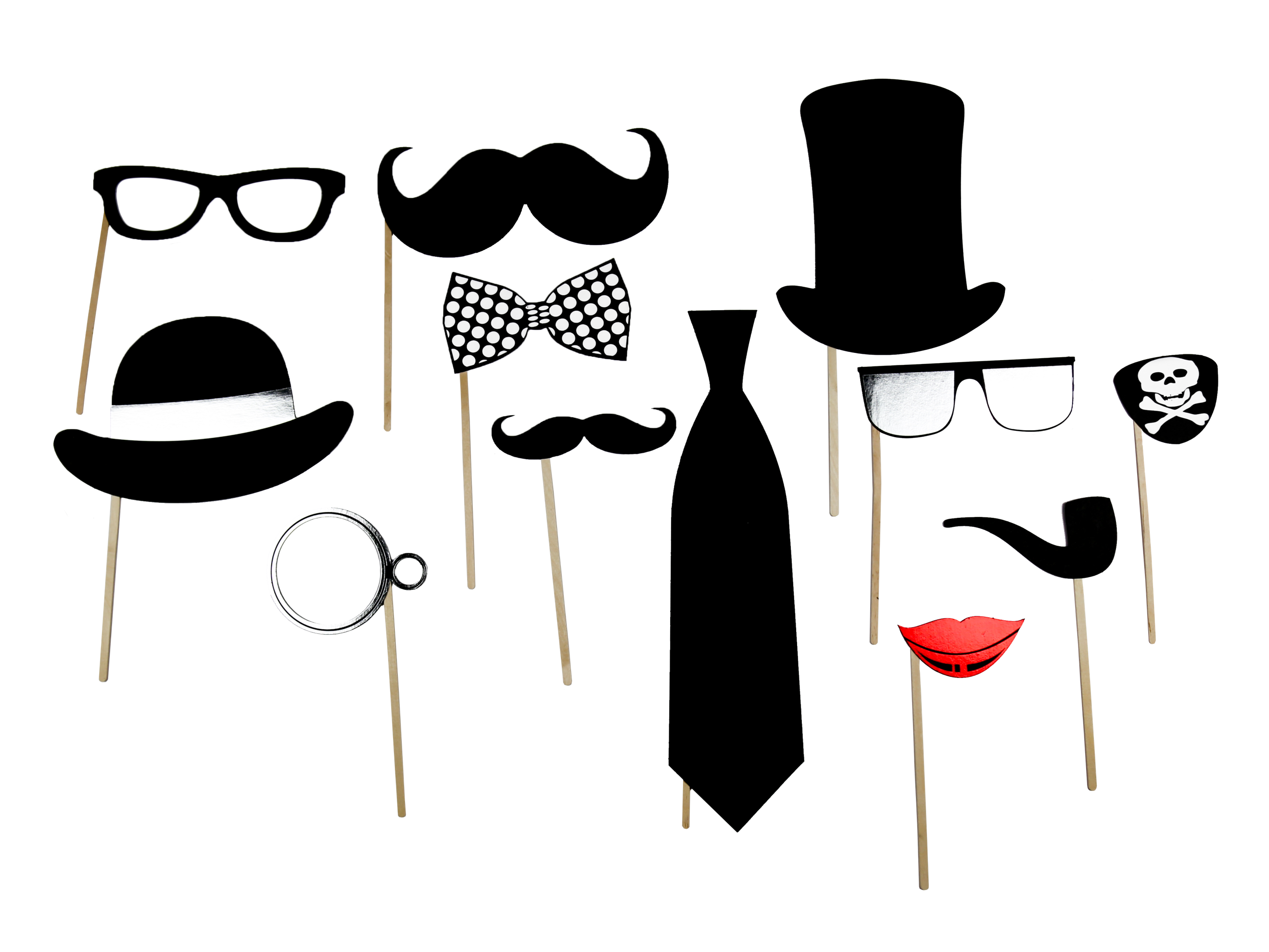 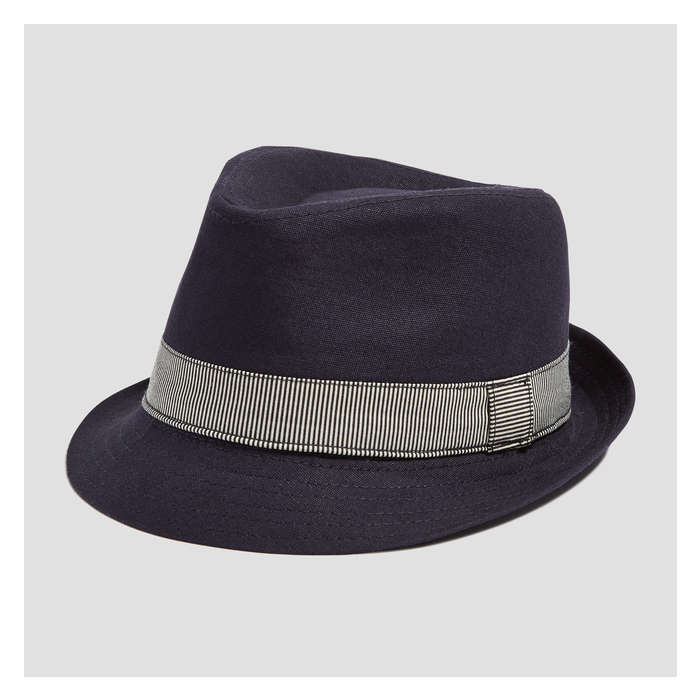 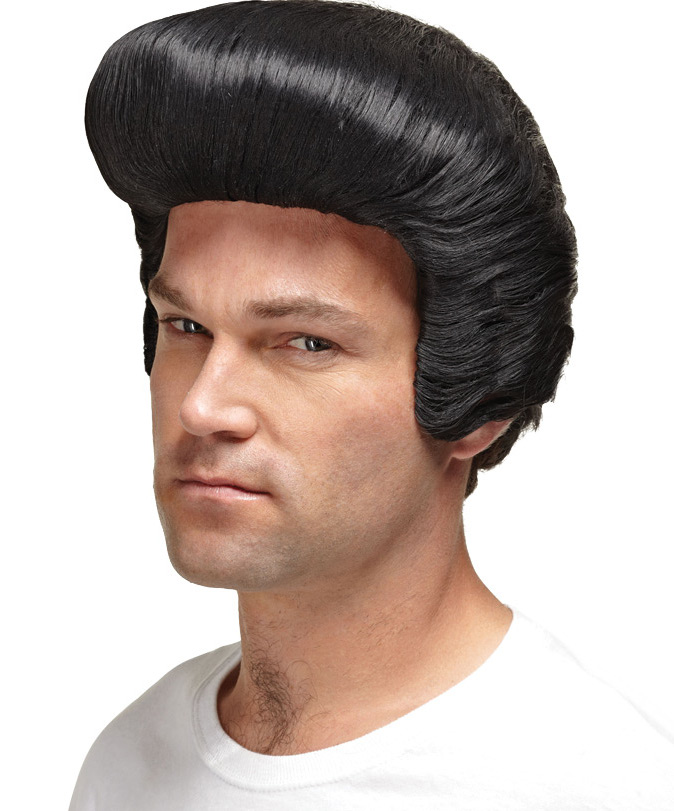 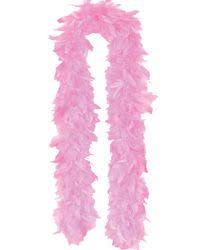 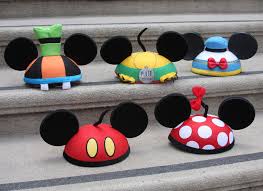 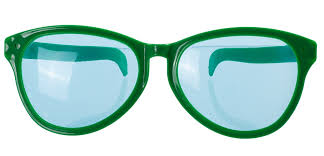 